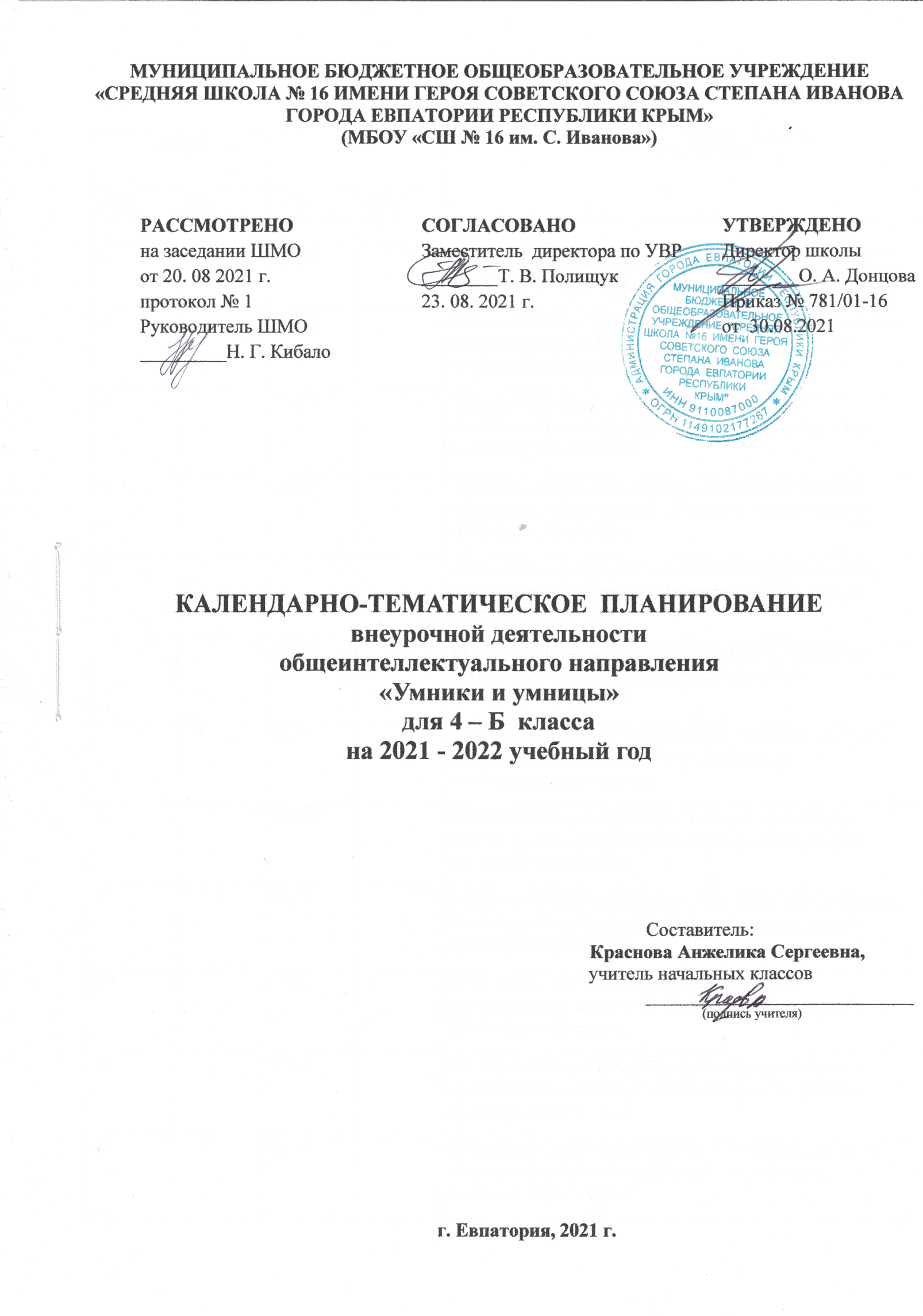 № п/п№ п/пДатаДатаТема занятияпланфактпланфактТема занятия1.03.09Выявление уровня развития внимания, восприятия, воображения, памяти и мышления.2.10.09Развитие концентрации внимания. Совершенствование мыслительных операций. Развитие умения решать нестандартные задачи3.17.09Тренировка внимания. Совершенствование мыслительных операций. Развитие умения решать нестандартные задачи4.24.09Тренировка слуховой памяти . Совершенствование мыслительных операций. . Развитие умения решать нестандартные задачи5.01.10Тренировка зрительной памяти. Совершенствование мыслительных операций. Развитие умения решать нестандартные задачи6.08.10Развитие логического мышления. Обучение поиску закономерностей. Развитие умения решать нестандартные задачи7.15.10Совершенствование воображения. Развитие наглядно-образного мышления. Ребусы. Задание по перекладыванию спичек.8.22.10Развитие быстроты реакции. Совершенствование мыслительных операций. Развитие умения решать нестандартные задачи9.29.10Развитие концентрации внимания. Совершенствование мыслительных операций. Развитие умения решать нестандартные задачи10.12.11Тренировка внимания. Совершенствование мыслительных операций. Развитие умения решать нестандартные задачи11.19.11Тренировка слуховой памяти. Совершенствование мыслительных операций. Развитие умения решать нестандартные задачи12.26.11Тренировка зрительной памяти. Совершенствование мыслительных операций. Развитие умения решать нестандартные задачи13.03.12Развитие логического мышления. Обучение поиску закономерностей. Развитие умения решать нестандартные задачи14.10.12Совершенствование воображения. Развитие наглядно-образного мышления. Ребусы. Задание по перекладыванию спичек.15.17.12Развитие быстроты реакции. Совершенствование мыслительных операций. Развитие умения решать нестандартные задачи16.24.12Развитие концентрации внимания. Совершенствование мыслительных операций. Развитие умения решать нестандартные задачи17.14.01Тренировка внимания. Совершенствование мыслительных операций. Развитие умения решать нестандартные задачи18.21.01Тренировка слуховой памяти. Совершенствование мыслительных операций. Развитие умения решать нестандартные задачи19.28.01Тренировка зрительной памяти. Совершенствование мыслительных операций. Развитие умения решать нестандартные задачи20.04.02Развитие логического мышления. Обучение поиску закономерностей. Развитие умения решать нестандартные задачи21.11.02Совершенствование воображения. Развитие наглядно-образного мышления. Ребусы. Задание по перекладыванию спичек.22.18.02Развитие быстроты реакции. Совершенствование мыслительных операций. Развитие умения решать нестандартные задачи23.25.02Тренировка концентрации внимания. Совершенствование мыслительных операций. Развитие умения решать нестандартные задачи24.04.03Тренировка внимания. Совершенствование мыслительных операций. Развитие умения решать нестандартные задачи25.11.03Тренировка слуховой памяти. Совершенствование мыслительных операций. Развитие умения решать нестандартные задачи26.01.04Тренировка зрительной памяти. Совершенствование мыслительных операций. Развитие умения решать нестандартные задачи27.08.04Развитие логического мышления. Обучение поиску закономерностей. Развитие умения решать нестандартные задачи28.15.04Совершенствование воображения. Развитие наглядно-образного мышления. Ребусы. Задания по перекладыванию спичек29.22.04Развитие быстроты реакции, мышления. Совершенствование мыслительных операций. Развитие умения решать нестандартные задачи30.29.04Тренировка концентрации внимания. Совершенствование мыслительных операций. Развитие умения решать нестандартные задачи. Выявление уровня развития внимания, восприятия, воображения, памяти и мышления на конец учебного года31.06.05Тренировка внимания. Совершенствование мыслительных операций. Развитие умения решать нестандартные задачи32.13.05Тренировка слуховой памяти. Совершенствование мыслительных операцийРазвитие умения решать нестандартные задачи33.20.05Тренировка зрительной памяти. Совершенствование мыслительных операцийРазвитие умения решать нестандартные задачи. Совершенствование воображения. Развитие наглядно-образного мышления. Ребусы. Задание по перекладыванию спичек.34.Повторение: «. Выявление уровня развития внимания, восприятия, воображения, памяти и мышления на конец учебного года».